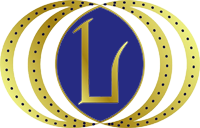 LYCEUM CLUB INTERNATIONAL       FONTAINEBLEAU–ILE-DE-Francewww.lyceumfrance.orgRencontre avec le club de TroyesOrganisation générale : Dominique Rietzler, Edith TillementDéjeuner au Bas-Bréau : Marcelle Mavré,  Hébergement : Annie Rameau.Les 15 et 16 Mai 2013, nous recevions à sa demande, le club de Troyes dans le cadre des rencontres entre les clubs préconisées par la Fédération Française des Lyceum Clubs.Nos amies troyennes avaient souhaité le château de Fontainebleau : les cours, les jardins et les petits appartements, ainsi que Barbizon.Parcourir en visite commentée les cours et les jardins du château est une excellente idée, elle a permis aux lycéennes des deux clubs partantes pour cette visite de se faire une idée précise, non seulement de l’évolution de l’architecture du château au fil de ses huit cents ans d’occupation royale, mais aussi du goût et de l’intelligence avec lesquelles nos deux grands rois bâtisseurs François Ier (dernier des Valois) et Henri IV (premier des Bourbons), l’ont fait évoluer depuis les constructions médiévales de Louis VII et surtout Louis IX. En effet, aidés de leurs architectes (Le Breton mais surtout De l’Orme, et les italiens Serlio et Primatice), François Ier et Henri IV ont mis en place tout le dessin actuel des bâtiments, cours et jardins, ils ont été les grands inventeurs du château. Aux 18ème et 19ème siècles, les navrantes destructions de Louis XV et Napoléon Ier amputeront le remarquable ensemble architectural Renaissance de la Cour du Cheval Blanc en détruisant respectivement ses ailes Sud et Ouest.Le lendemain matin, la visite guidée de l’auberge Ganne à Barbizon enchante nos amies troyennes qui ont ensuite tranquillement flâné dans la grand’rue, direction l’auberge du Bas Bréau où nous partageons avec une petite vingtaine de lycéennes de notre club un repas de l’amitié bien animé.L’après midi, retour à Fontainebleau pour la visite guidée des petits appartements du château, largement demeurés en l’état où la chute de Napoléon les a laissés. Leur restauration est en cours, savante et minutieuse, et il est particulièrement intéressant de pouvoir comparer, de pièce en pièce,  « l’avant «  et « l’après ».